PROPOZICE KRAJSKÉHO FINÁLE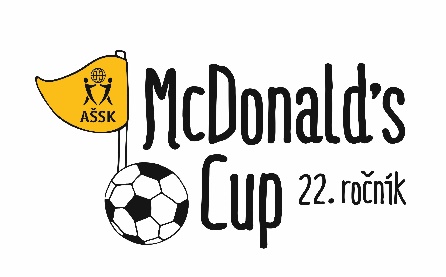 McDONALD´S CUP 2018/2019Krajské finále se koná pod záštitou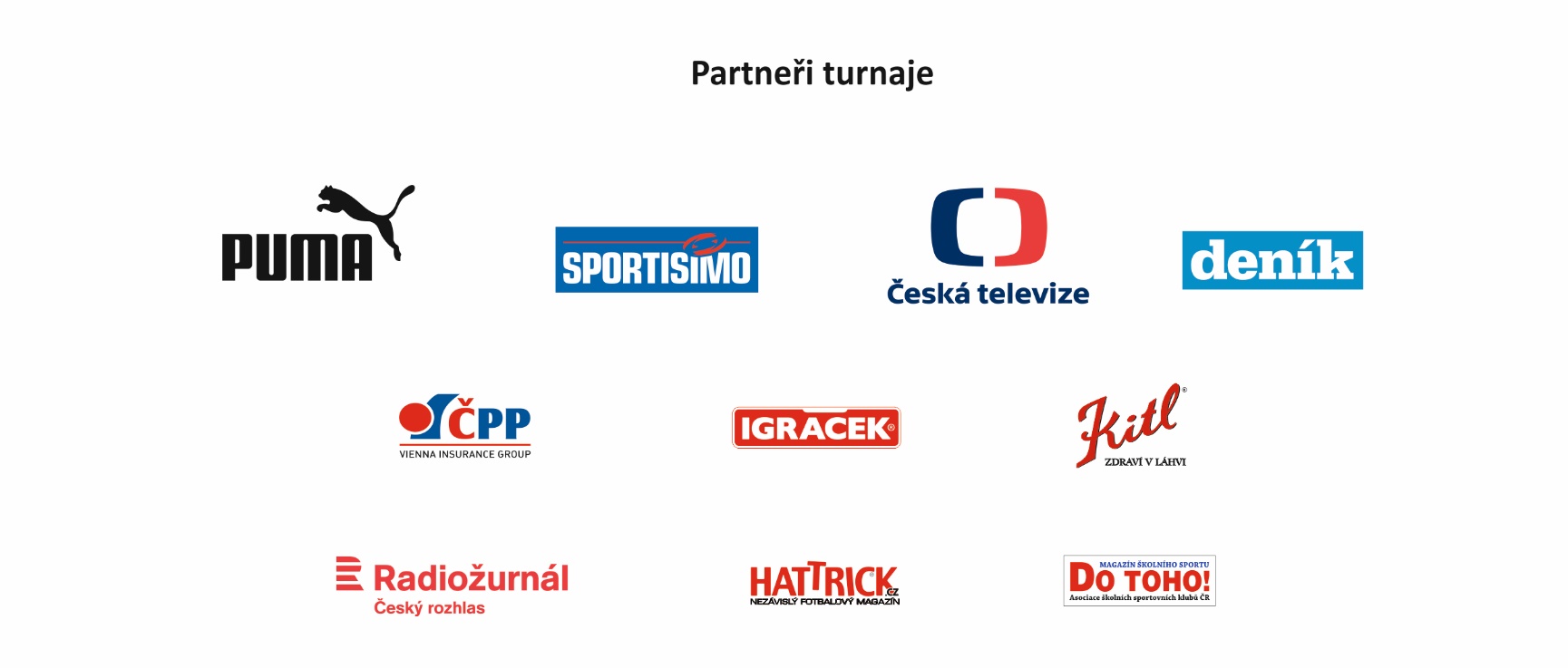 A.  VŠEOBECNÁ USTANOVENÍ1.PořadatelKrajský štáb AŠSK ČR Ústeckého kraje, FAČR – ústecký KFS, FK Teplice a.s. Generální partner – McDonald´s ČR, s.r.o.2.ÚčastníciVítězná družstva okresních kol kategorie A a kategorie B 3.Termín konání4.Místo konáníAreál FK Teplice a.s. Na Stínadlech, Teplice5.Kategorie„A“ kategorie I.  – první stupeň ZŠ, mladší děti (2012 - 2009)„B“ kategorie II. – první stupeň ZŠ, starší děti (2009 - 2007)žáci příslušného stupně vzdělánížáci příslušného roku narozenídružstvo je složeno ze žáků jedné školyžák smí v daném školním roce startovat pouze v jedné věkové kategorii6.HostéZástupci města a kraje. 7.PřihláškyZašlete nejpozději do:  na e-mail: Na adresu: Mobil: , E-mail: 8.PrezenceDružstva předloží soupisku s razítkem školy a podepsanou ředitelem školy. 9.Finanční zajištěníDružstva startují na své náklady.10.DopravaVlastní (není pořadatelem organizována).11.Ubytování, stravováníPořadatel nezajišťuje.12.ObčerstveníPitný režim a malé občerstvení zajišťuje společnost McDonald´s.13.StartovnéDružstva neplatí startovné.14.ZdravotníkZdravotní službu zajišťuje pořadatel.Všichni hráči a hráčky krajského finále jsou pojištěni během zápasu proti úrazům od České podnikatelské pojišťovny (ČPP). Podmínkou pro případné plnění je uvedení hráče na soupisce krajského finále. Proti krádežím a ztrátám pořadatel pojištěn není.B.  TECHNICKÁ USTANOVENÍ15.PředpisHraje se podle pravidel McDonald´s Cupu pro školní rok 2018/2019, vydaných Organizačním výborem McDonald´s Cupu. Na soupisce může být uvedeno max. 14 hráčů (hráček) a dva vedoucí starší 18 let (učitelé, trenéři, rodiče). Střídání hráčů je hokejovým způsobem. Kritéria pro určení pořadí ve skupině platí podle pravidel McDonald´s Cupu. Za zdravotní způsobilost účastníků odpovídá vysílající organizace.16.Herní systém17.Hrací plocha18.Vybavení družstvaKaždé družstvo bude mít i „rozlišovací trička“ jiné barvy, než jaké barvy má dresy. Není povolena obuv s koženou podrážkou a vyměnitelnými kolíky.19.RozhodčíZajišťuje FAČR20.CenyDiplomy, poháry, medaile a věcné ceny od partnerů (zajišťuje IMA Production s.r.o.)Individuální ceny v obou kategoriích: Střelec nejrychleji vstřeleného gólu,Nejlepší střelec 21.PostupVítězné družstvo kategorie B postupuje na celorepublikové finále – Svátek fotbalu – do Olomouce 4. – 5. června 2019C.  ZÁVĚREČNÁ USTANOVENÍ22.Cestovní náhrady nebudou propláceny.23.Všechna družstva jsou povinna zúčastnit se zahajovacího a závěrečného ceremoniálu.24.Dopravní dispoziceZ vlakového nádraží pěšky přes Benešovo náměstí nebo na ulici Masarykova a odtud vším co jede směrem do města a vystoupit v ulici Alejní.D.  PROGRAMPrezence družstevTechnická porada v Press centruSlavnostní zahájeníZahájení turnajeSlavnostní zakončení – vyhlášení výsledkůDoprovodný program zajišťuje v průběhu krajského finále IMA Production s.r.o.